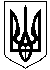 УКРАЇНАЖИТОМИРСЬКА ОБЛАСТЬНОВОГРАД-ВОЛИНСЬКА МІСЬКА РАДАМІСЬКИЙ ГОЛОВАРОЗПОРЯДЖЕННЯ  від  17.12.2020   № 280(о)     Керуючись підпунктом 19, 20 частини четвертої статті 42 Закону України  «Про місцеве самоврядування в Україні», пунктами 22, 23 Порядку взаємодії суб’єктів, що здійснюють заходи у сфері запобігання та протидії домашньому насильству і насильству за ознакою статі, затвердженого постановою Кабінету Міністрів України від 22.08.2018 № 658 з метою ефективного здійснення заходів у сфері домашнього насильства та у зв’язку з кадровими змінами:    1. Визначити заступника міського голови Борис Н.П. координатором з питань здійснення заходів у сфері запобігання та протидії домашньому насильству і насильству за ознакою  статі  на території Новоград-Волинської міської територіальної громади.    2. Покласти персональну відповідальність на заступника міського голови Борис Н.П. за забезпечення своєчасного та ефективного вжиття заходів у сфері запобігання та протидії домашньому насильству і насильству за ознакою статі.    3. Визначити управління у справах сім’ї, молоді, фізичної культури та спорту міської ради (Циба Я.В.) відповідальним за проведення роботи з прийому та реєстрації заяв і повідомлень про вчинення насильства, координацію заходів реагування на факти вчинення насильства, надання допомоги і захисту постраждалим особам, а також роботу з кривдниками згідно чинного законодавства України.     4. Управлінню у справах сім’ї, молоді, фізичної культури та спорту міської ради (Циба Я.В.) визначити відповідальну особу за проведення роботи з прийому та реєстрації заяв і повідомлень про вчинення насильства, координацію заходів реагування на факти вчинення насильства.    5. Розпорядження міського голови від 10.04.2019 № 80(о) «Про здійснення заходів у сфері запобігання та протидії домашньому насильству і насильству за ознакою статі на території Новоград-Волинської міської об’єднаної територіальної громади» вважати таким, що втратило чинність.     6.  Контроль за виконанням цього розпорядження залишаю за собою.Міський голова							                 М.П. БоровецьПро здійснення заходів у сфері запобігання та протидії домашньому насильству і насильству за ознакою статі на території Новоград-Волинської міської територіальної громади